Mittagessenbestellung am GADSA 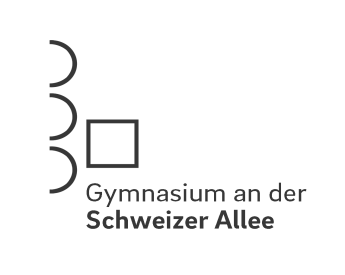 Bitte fügen Sie der Bestellung den Betrag ________________ € passend bei.Kennzeichnungspflichtige Zusatzstoffe und Allergene.Zusätzlich zu den angegebenen Allergenen können Speisen Spuren bzw. Rückstände von allergenen Stoffen enthalten.Bei Bestellung bitte ankreuzenMontag 30.11.Dienstag 01.12.Mittwoch 02.12.Donnerstag 03.12.Freitag 04.12.Menü3,50€20a,26,9Linseneintopf mit Geflügelwiener dazu ½ Brötchen V/G20a,26Sahnegeschnetzeltes dazu Salat und WedgesG20a,26,28Putenbraten in Rahmsauce dazu Gemüse und Püree R20a,26Kinder „Chili“ mit Nudeln und SalatR20a,22,23,26Thunfisch-Nudelauflauf mit SalatFMenü3,50€Alternativ kann ein Salat bestellt werden 3,50€Salat: Salat: Salat: Salat: Salat: Zusätzlich kann ein Dessert bestellt werden0,60€Dessert: Dessert: Dessert: Dessert: Dessert: 1 Antioxidationsmittel2 Konservierungsmittel3 geschwefelt4 Farbstoff5 gewachst6 Geschmacksverstärker7 Süßungsmittel8 Phenylalaninquelle9 Phosphat10 geschwärzt11 Alkohol20a Gluten aus Weizen*20b Gluten aus Roggen*20c Gluten aus Gerste *20d Gluten aus Hafer*20e Gluten aus Dinkel*20f Gluten aus Kamut*21 Krebstiere*22 Eier*23 Fisch*24 Erdnüsse*25 Soja*26 Milch inkl. Lactose*27a Mandeln*27b Haselnüsse*27c Walnüsse*27d Kaschunüsse*27e Pekannüsse*27f Paranüsse*27g Pistazien*27h Macadamia*28 Sellerie*29 Senf*30Sesamsamen*31 Schwefeldioxidsulfide >10mg/kg32 Lupine*33 Weichtiere**und Erzeugnisse 